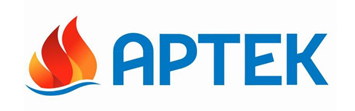                                                                              	ПРЕСС-РЕЛИЗ8 мая 2017 г.Детская делегация Международного детского центра «Артек»станет гостем Парада Победы на Красной площади8 мая делегация «Артека» вылетит в Москву, чтобы вместе с ветеранами и почетными гостями принять участие в Параде Победы на Красной площади. Для участия в торжественных мероприятиях были выбраны самые достойные представители артековской смены. В состав делегации вошли по одному представителю от каждого лагеря, ребята из Астраханской, Самарской, Ульяновской, Курской, Волгоградской областей, Ставропольского, Хабаровского, Краснодарского края и Республики Татарстан,  и один от артековской школы. Школу и Республику Крым представит ученица 11 класса, гурзуфчанка Вероника Фролова. Вероника – президент школы, победитель республиканского конкурса секции «Социология», действительный член Малой Академии Наук. Татьяна Фролова, мама Вероники, не скрывает переполняющих ее чувств радости за дочь: «Это шанс, который выпадает раз в жизни. Мечты сбываются в «Артеке»!»9 мая в 10 утра делегация прибудет на Красную площадь, где и встретит Парад на трибуне для  почетных гостей. Традиционно ребята будут одеты в парадную артековскую форму. 5 мая в «Артеке» началась одна из самых интересных и памятных смен – «История нашей Победы». Участники смены вспомнят события далекой Великой Отечественной Войны,  9 мая в полном составе примут участие в мероприятиях в легендарном Севастополе – посетят Сапун-гору и исторические места, станут участниками Митинга-реквиема «Артековцы – героям Сапун-горы», а вечером все вместе пройдут по набережным и аллеям «Артека» в составе Бессмертного полка.ПРЕСС-СЛУЖБА МДЦ «Артек»:            в Крыму:  +7 978 7340444, press@artek.orgв Москве:+7 906 3838969, press.artek@primum.ru